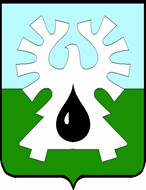 ГОРОДСКОЙ ОКРУГ УРАЙХанты-Мансийского автономного округа - ЮгрыАДМИНИСТРАЦИЯ ГОРОДА УРАЙ ПОСТАНОВЛЕНИЕот 27.09.2022                                                                                                          №2377Об утверждении муниципальной программы «Формирование комфортной городской среды города Урай»(в редакции от 31.01.2023 №164; от 26.05.2023 №1071; от 26.09.2023 №2048; от 06.12.2023 №2601; от 27.03.2024 №512)В соответствии со статьей 179 Бюджетного кодекса Российской Федерации, Федеральным законом от 28.06.2014 №172-ФЗ «О стратегическом планировании в Российской Федерации», постановлением администрации города Урай от 25.06.2019 №1524 «О муниципальных программах муниципального образования городской округ город Урай»:1. Утвердить муниципальную программу «Формирование комфортной городской среды города Урай» согласно приложению.2. Опубликовать постановление в газете «Знамя» и разместить на официальном сайте органов местного самоуправления города Урай в информационно-телекоммуникационной сети «Интернет».3. Постановление вступает в силу с 01.01.2023.4. Контроль за выполнением постановления возложить на заместителя главы города Урай Г.Г. Волошина.Глава города Урай	 Т.Р. ЗакирзяновПриложение к постановлению администрации города Урайот 27.09.2022 №2377Муниципальная программа «Формирование комфортной городской среды города Урай»Паспорт муниципальной программыРаздел 1 «О стимулировании инвестиционной и инновационной деятельности, развитие конкуренции и негосударственного сектора экономики»Исходя из полномочий ответственного исполнителя, соисполнителей муниципальная программа: 1.1. Содержит меры, направленные на формирование благоприятного инвестиционного климата. В соответствии с пунктом 36 статьи 1 Градостроительного кодекса Российской Федерации» благоустройство территории – это деятельность по реализации комплекса мероприятий, установленного правилами благоустройства территории муниципального образования, направленная на обеспечение и повышение комфортности условий проживания граждан, по поддержанию и улучшению санитарного и эстетического состояния территории муниципального образования, по содержанию территорий населенных пунктов и расположенных на таких территориях объектов, в том числе территорий общего пользования, земельных участков, зданий, строений, сооружений, прилегающих территорий. С целью формирования благоприятной деловой среды посредством решения задач в области благоустройства, органы местного самоуправления:1) разрабатывают и утверждают решением представительного органа муниципального образования Правила благоустройства территории муниципального образования;2) составляют ежегодный план благоустроительных работ;3) ведут агитационные и разъяснительные мероприятия по информированию заинтересованных лиц о механизмах создания комфортной городской среды; 4) размещают актуальную информацию о мероприятиях по благоустройству на сайте органов местного самоуправления;5) разрабатывают дизайн-проекты по благоустройству общественных и дворовых территорий;6) на основании инвентаризации общественных, дворовых, производственных пространств и территорий индивидуальной жилой застройки ведут реестр территорий, нуждающихся в благоустройстве;7) заключают соглашения с физическими и юридическими лицами об участии в благоустройстве прилегающей территории.  Реализация муниципальной программы позволит повысить уровень комплексного благоустройства территории муниципального образования.1.2. Содержит меры, направленные на улучшение конкурентной среды. В соответствии с соглашением между Правительством Ханты-Мансийского автономного округа - Югры и органами местного самоуправления по внедрению в Ханты-Мансийском автономном округе – Югре стандарта развития конкуренции от 25.12.2015 органы местного самоуправления города Урай развивают конкуренцию на основе стандарта развития конкуренции в субъектах Российской Федерации, утвержденного распоряжением Правительства Российской Федерации от 17.04.2019 №768-р, с учетом принципов его внедрения, осуществляют координацию реализации мероприятий, предусмотренных планом мероприятий (дорожной картой), утвержденным распоряжением Правительства Ханты-Мансийского автономного округа - Югры от 26.07.2019 №405-рп, а также реализовывают меры по развитию конкуренции на отдельных рынках товаров, работ, услуг в соответствии с  муниципальным планом  («дорожной картой») по содействию развитию конкуренции в городе Урай, утвержденным постановлением администрации города Урай от 17.03.2022 №544.1.3. Содержит меры, направленные на создание благоприятных условий для ведения предпринимательской деятельности.Меры, направленные на создание благоприятных условий для ведения предпринимательской деятельности:1) создание зон возможного размещения объектов предпринимательской деятельности (торговые объекты, объекты общественного питания) на благоустраиваемых общественных территориях;2) создание благоустроенной пешеходной и транспортной инфраструктуры для сформированных объектов предпринимательской деятельности в рамках комплекса благоустроительных мероприятий.1.4. Не содержит мер, направленных на создание инвестиционных проектов.1.5. Содержит меры, направленные на повышение производительности трудаРеализация мероприятий направлена на оптимизацию производственных процессов, использование инновационных подходов в деятельности, а также повышение квалификации работников  учреждений.Кроме этого, реализация мероприятий муниципальной программы осуществляется с учетом технологий бережливого производства и метода проектного управления. Для реализации отдельных мероприятий муниципальной программы ежегодно выделяются бюджетные ассигнования из бюджета города Урай, составляется смета и определяются источники финансирования. В целях мониторинга выполнения ежеквартально производится анализ отчета выполнения мероприятий программы учреждениями.Раздел 2. «Механизм реализации муниципальной программы»2.1. Должностные лица - ответственные исполнители муниципальной программы, соисполнители муниципальной программы несут персональную ответственность за своевременное и качественное исполнение мероприятий и достижение целевых показателей. Механизм взаимодействия ответственного исполнителя и соисполнителей муниципальной программы, распределения полномочий, осуществления контроля за ходом реализации муниципальной программы установлен Порядком принятия решения о разработке муниципальных программ муниципального образования городской округ город Урай, их формирования, утверждения, корректировки и реализации, утвержденным постановлением администрации города Урай от 25.06.2019 №1524.2.2. Для реализации муниципальной программы дополнительно порядки не разрабатываются. 2.3. Реализация мероприятий муниципальной программы осуществляется с учетом технологий бережливого производства.2.4. Реализация мероприятий муниципальной программы осуществляется с учетом принципов проектного управления. 2.5. Для реализации отдельных мероприятий муниципальной программы ежегодно выделяются бюджетные ассигнования из бюджета города Урай. В рамках реализации данной программы, в том числе предусматриваются бюджетные ассигнования (в том числе межбюджетные трансферты), предназначенные для исполнения расходных обязательств предыдущих лет, возникших в рамках реализации мероприятий по данной муниципальной программе.Перечень возможных рисков при реализации муниципальной программы и мер по их преодолению приведен в таблице 4 муниципальной программы.2.6. При реализации мероприятия, указанного в строке 2 таблицы 2 муниципальной программы, применяются методы инициативного бюджетирования.Таблица 1Целевые показатели муниципальной программы*- определены в соответствии с итоговыми значениями 2022 года муниципальной программы «Формирование современной городской среды муниципального образования города Урай» на 2017-2022 годы.(1) - Указ Президента Российской Федерации от 07.05.2018 №204 «О национальных целях и стратегических задачах развития Российской Федерации на период до 2024 года», (2) - Постановление Правительства Ханты-Мансийского автономного округа - Югры от 10.11.2023 №553-п «О государственной программе Ханты-Мансийского автономного округа - Югры «Пространственное развитие и формирование комфортной городской среды».Таблица 2Распределение финансовых ресурсов муниципальной программыМероприятия, реализуемые на принципах проектного управления, направленные в том числе на исполнение национальных и федеральных проектов (программ) Российской ФедерацииТаблица 3Перечень возможных рисков при реализации муниципальной программы и мер по их преодолениюТаблица 4Приложение 1  к муниципальной программе«Формирование комфортной городской среды города Урай» Методика расчета целевых показателей муниципальной программыПриложение 2  к муниципальной программе«Формирование комфортной городской среды города Урай» Направление основных мероприятий муниципальной программыПриложение 3 к муниципальной программе«Формирование комфортной городской среды города Урай » Публичная декларация о результатах реализации мероприятий муниципальной программы «Формирование комфортной городской среды города Урай»Приложение 4к муниципальной программе«Формирование комфортной городской среды города Урай » Положения, регламентирующие  правила предоставления и распределения субсидий из бюджета Ханты-Мансийского автономного округа - Югры муниципальному бюджету в целях софинансирования муниципальной программы по региональному проекту «Формирование комфортной городской среды»1. Адресный перечень дворовых территорий¹, нуждающихся в благоустройстве (с учетом их физического состояния) и подлежащих благоустройству в период реализации программы, исходя из минимального перечня работ по благоустройству, с учетом предусмотренных объемов финансирования:Таблица 1¹ - очередность благоустройства определяется в порядке поступления предложений заинтересованных лиц об их участии в выполнении указанных работ;- количество территорий, подлежащих благоустройству, определяется ежегодно в соответствии с объемами финансирования работ.  2. Адресный перечень всех общественных территорий², нуждающихся в благоустройстве (с учетом их физического состояния общественной территории) и подлежащих благоустройству в период реализации муниципальной программы:Таблица 2² - очередность благоустройства определяется в соответствии с результатами рейтингового голосования по отбору общественных территорий, подлежащих благоустройству;- количество территорий, подлежащих благоустройству, определяется ежегодно в соответствии с объемами финансирования работ.  3. Адресный перечень объектов недвижимого имущества (включая объекты незавершенного строительства) и земельных участков, находящихся в собственности (пользовании) юридических лиц и индивидуальных предпринимателей, которые подлежат благоустройству.Таблица 34. Мероприятия по инвентаризации уровня благоустройства индивидуальных жилых домов и земельных участков, предоставленных для их размещения, с заключением по результатам инвентаризации соглашений с собственниками (пользователями) указанных домов (собственниками (пользователями) земельных участков) об их благоустройстве не позднее последнего года реализации федерального проекта осуществляются в соответствии с постановлением администрации города Урай от 01.11.2017 №3166 «Об инвентаризации дворовых и общественных территорий, уровня благоустройства индивидуальных жилых домов и земельных участков, предоставленных для их размещения на территории муниципального образования город Урай».5. Форма участия финансового и (или) трудового граждан при реализации минимального и дополнительного перечней определяется заинтересованными лицами на общем собрании собственников помещений в многоквартирном жилом доме. Решения о форме участия, доле софинансирования работ по минимальному и дополнительному перечням фиксируются в протоколе общего собрания собственников помещений в многоквартирном жилом доме.6. Минимальный перечень видов работ по благоустройству дворовых территорий: (ремонт дворовых проездов, включая тротуары, ливневые канализации (дренажные системы), обеспечение освещения дворовых территорий, установка скамеек, урн).7. Софинансирование работ по благоустройству по минимальному перечню видов работ в качестве субсидии из бюджета Ханты-Мансийского автономного округа - Югры осуществятся при наличии решения собственников помещений в многоквартирном доме, о мероприятиях по благоустройству дворовой территории и о принятии созданного в результате благоустройства имущества в состав общего имущества многоквартирного дома. Доля финансового и (или) трудового участия граждан при реализации минимального перечня определяется заинтересованными лицами на общем собрании собственников помещений в многоквартирном жилом доме, при этом доля такого участия определяется как процент от стоимости мероприятий по благоустройству дворовой территории по минимальному перечню.8. Перечень дополнительных видов работ по благоустройству дворовых территорий многоквартирных домов (оборудование детских (игровых) и (или) спортивных площадок, оборудование автомобильных парковок; оборудование контейнерных (хозяйственных) площадок для твердых коммунальных отходов, устройство велосипедных парковок, оборудование площадок для выгула собак, озеленение дворовых территорий, устройство пешеходных дорожек и ограждений, установка элементов навигации (указателей, аншлагов, информационных стендов).9 . Софинансирование работ по благоустройству по дополнительному перечню работ в качестве субсидии осуществляется при наличии решения собственников помещений в многоквартирном доме, дворовая территория которого благоустраивается, о мероприятиях по благоустройству дворовой территории, о софинансировании собственниками помещений многоквартирного дома работ по благоустройству дворовых территорий из федерального бюджета в размере не менее 20%, из бюджета Ханты-Мансийского автономного округа – Югры в размере не менее 10% стоимости выполнения таких работ и о принятии созданного в результате благоустройства имущества в состав общего имущества многоквартирного дома.10. Благоустройству не подлежат дворовые и общественные территории, расположенные вблизи многоквартирных домов, физический износ основных конструктивных элементов (крыша, стены, фундамент) которых превышает 70%, а также территории, которые планируются к изъятию для муниципальных или государственных нужд в соответствии с Генеральным планом города Урай. 11. Благоустройству не подлежат дворовые территории, собственники помещений многоквартирных домов которых приняли решение об отказе от благоустройства дворовой территории или не приняли решения о благоустройстве дворовой территории в сроки, установленные Порядком представления, рассмотрения и оценки предложений заинтересованных лиц о включении дворовой территории в муниципальную программу.12. Мероприятия по проведению работ по образованию земельных участков, на которых расположены многоквартирные дома, работы по благоустройству дворовых территорий которых софинансируются за счет субсидий, осуществляются в рамках муниципальной программы «Обеспечение градостроительной деятельности на территории города Урай» на 2018-2030 годы.13. Предельная дата заключения муниципальных контрактов по результатам закупки товаров, работ и услуг для обеспечения муниципальных нужд в целях реализации муниципальных программ - не позднее 1 апреля года предоставления субсидии.14. Условия о предельной дате заключения муниципальных контрактов не учитывается в случаях:1) обжалования действий (бездействия) заказчика и (или) комиссии по осуществлению закупок и (или) оператора электронной площадки при осуществлении закупки товаров, работ, услуг в порядке, установленном законодательством Российской Федерации, при которых срок заключения таких контрактов продлевается на срок указанного обжалования;2) проведения повторного конкурса (аукциона) или новой закупки, если конкурс (аукцион) признан не состоявшимся по основаниям, предусмотренным законодательством Российской Федерации, при которых срок заключения таких муниципальных контрактов продлевается на срок проведения конкурсных процедур;3) заключения таких муниципальных контрактов в пределах экономии средств при расходовании субсидии в целях реализации муниципальной программы, в том числе мероприятий по цифровизации городского хозяйства, включенных в муниципальную программу, при которых срок заключения таких муниципальных контрактов продлевается на срок до 15 декабря года предоставления субсидии.15. Порядок осуществления расходов местного бюджета, связанных с выполнением работ по благоустройству дворовых территорий, софинансирование которых осуществляется из бюджета Ханты-Мансийского автономного округа - Югры, утверждается постановлением администрации города Урай. 16. Гарантийный срок на выполнение работ по благоустройству дворовой или общественной территории составляет не менее 3 лет с момента подписания акта сдачи-приемки выполненных работ.Приложение 5к муниципальной программе«Формирование комфортной городской среды города Урай» Перечень предложений и инициатив, направленных на достижение показателей муниципальной программы, оценку эффективности деятельности органов местного самоуправления, социально-экономического развития города Урай1.Наименование муниципальной программы«Формирование комфортной городской среды города Урай» (далее по тексту - муниципальная программа)2.Дата утверждения муниципальной программы (наименование и номер соответствующего нормативного правового акта)Постановление администрации города Урай от 27.09.2022 №2377 «Об утверждении муниципальной программы «Формирование комфортной городской среды города Урай»3.Ответственный исполнитель муниципальной программыМуниципальное казенное учреждение «Управление  градостроительства, землепользования и природопользования города Урай» (далее по тексту - МКУ «УГЗиП г. Урай») 4.Соисполнители муниципальной программы 1. Муниципальное казенное учреждение «Управление капитального строительства города Урай» (далее по тексту  - МКУ «УКС г.Урай»);2. Муниципальное казенное учреждение «Управление жилищно-коммунального хозяйства города Урай» (далее по тексту - МКУ «УЖКХ г.Урай»).5.Цели муниципальной программыУлучшение качества и повышение комфортности городской среды города Урай6.Задачи муниципальной программыРазработка и внедрение универсальных механизмов вовлеченности заинтересованных граждан, организаций в реализацию мероприятий по благоустройству дворовых и общественных территорий.Благоустройство территорий муниципального образования.7.Подпрограммы муниципальной программынет8.Портфели проектов, проекты, направленные в том числе на реализацию в городе Урай национальных проектов (программ) Российской Федерации, параметры их финансового обеспеченияПортфель проектов «Формирование комфортной городской среды» - 34343,4 тыс.руб.9.Целевые показатели муниципальной программы1. Увеличение количества благоустроенных общественных территорий (нарастающим итогом) с 40 единиц до 49 единиц.  2. Увеличение количества благоустроенных дворовых  территорий (нарастающим итогом) с 56 единиц до 64 единиц. 3.  Доля граждан, принявших участие в решении вопросов развития городской среды, от общего количества граждан в возрасте от 14 лет, проживающих в муниципальном образовании,  на территории которого реализуется проект по созданию комфортной городской среды, не менее 30% ежегодно. 10.Сроки реализации муниципальной программы2023- 2030 годы 11.Параметры финансового обеспечения муниципальной программы1. Источник финансового обеспечения муниципальной программы: бюджет  городского округа Урай Ханты-Мансийского автономного округа – Югры (далее – бюджет города Урай), бюджет Ханты-Мансийского автономного округа – Югры (далее – бюджет ХМАО-Югры), федеральный бюджет,  иные источники финансирования (внебюджетные источники). 2. Объем финансирования муниципальной программы по годам составляет:- 2023 г. – 70896,2 тыс. руб.;- 2024 г. – 194530,1 тыс. руб.;- 2025 г. – 48,4 тыс. руб.;- 2026 г. – 48,4 тыс. руб.; - 2027 г. – 3138,5 тыс. руб.;- 2028 г. – 3138,5 тыс. руб.;- 2029 г. – 3138,5 тыс. руб.;- 2030 г. – 3138,5 тыс. руб.№ п/пНаименование показателяед. измБазовый показатель на начало реализации муниципальной программы*Значение показателя по годамЗначение показателя по годамЗначение показателя по годамЗначение показателя по годамЗначение показателя по годамЗначение показателя по годамЗначение показателя по годамЗначение показателя по годамЦелевое значение показателя на момент окончания реализации муниципальной программы№ п/пНаименование показателяед. измБазовый показатель на начало реализации муниципальной программы*20232024202520262027202820292030Целевое значение показателя на момент окончания реализации муниципальной программы1Количество благоустроенных общественных территорий (нарастающим итогом)(2)ед.404345464748495051512Количество благоустроенных дворовых территорий (нарастающим итогом)(2)ед.565758596061626364643Доля граждан, принявших участие в решении вопросов развития городской среды, от общего количества граждан в возрасте от 14 лет, проживающих в муниципальном образовании, на территории которого реализуется проект по созданию комфортной городской среды   (1,2)%47,3не менее30не менее30не менее30не менее30не менее30не менее30не менее30не менее30не менее30Номер основного мероприятияОсновные мероприятия муниципальной программы(их взаимосвязь с целевыми показателями муниципальной программы)Ответственный исполнитель/соисполнительИсточники финансированияФинансовые затраты на реализацию (тыс.рублей)Финансовые затраты на реализацию (тыс.рублей)Финансовые затраты на реализацию (тыс.рублей)Финансовые затраты на реализацию (тыс.рублей)Финансовые затраты на реализацию (тыс.рублей)Финансовые затраты на реализацию (тыс.рублей)Финансовые затраты на реализацию (тыс.рублей)Финансовые затраты на реализацию (тыс.рублей)Финансовые затраты на реализацию (тыс.рублей)Номер основного мероприятияОсновные мероприятия муниципальной программы(их взаимосвязь с целевыми показателями муниципальной программы)Ответственный исполнитель/соисполнительИсточники финансированиявсегов том числе в том числе в том числе в том числе в том числе в том числе в том числе в том числе Номер основного мероприятияОсновные мероприятия муниципальной программы(их взаимосвязь с целевыми показателями муниципальной программы)Ответственный исполнитель/соисполнительИсточники финансированиявсего20232024202520262027202820292030123456789101112131.Реализация основных мероприятий проекта «Формирование комфортной городской среды» (1;2;3)МКУ «УГЗиП г.Урай»;МКУ «УКС г.Урай»Всего34343,417987,716355,70,00,00,00,00,00,01.Реализация основных мероприятий проекта «Формирование комфортной городской среды» (1;2;3)МКУ «УГЗиП г.Урай»;МКУ «УКС г.Урай»Федеральный бюджет11798,76068,65730,10,00,00,00,00,00,01.Реализация основных мероприятий проекта «Формирование комфортной городской среды» (1;2;3)МКУ «УГЗиП г.Урай»;МКУ «УКС г.Урай»Бюджет ХМАО-Югры18481,69491,68990,00,00,00,00,00,00,01.Реализация основных мероприятий проекта «Формирование комфортной городской среды» (1;2;3)МКУ «УГЗиП г.Урай»;МКУ «УКС г.Урай»Местный бюджет 4063,12427,51635,60,00,00,00,00,00,01.Реализация основных мероприятий проекта «Формирование комфортной городской среды» (1;2;3)МКУ «УГЗиП г.Урай»;МКУ «УКС г.Урай»Иные источники финансирования 0,00,00,00,00,00,00,00,00,02.Благоустройство территорий муниципального образования (1;2)МКУ «УГЗиП г.Урай»;МКУ «УКС г.Урай»;МКУ «УЖКХ г.Урай»Всего243733,752908,5178174,448,448,43138,53138,53138,53138,52.Благоустройство территорий муниципального образования (1;2)МКУ «УГЗиП г.Урай»;МКУ «УКС г.Урай»;МКУ «УЖКХ г.Урай»Федеральный бюджет0,00,00,00,00,00,00,00,00,02.Благоустройство территорий муниципального образования (1;2)МКУ «УГЗиП г.Урай»;МКУ «УКС г.Урай»;МКУ «УЖКХ г.Урай»Бюджет ХМАО-Югры0,00,00,00,00,00,00,00,00,02.Благоустройство территорий муниципального образования (1;2)МКУ «УГЗиП г.Урай»;МКУ «УКС г.Урай»;МКУ «УЖКХ г.Урай»Местный бюджет243733,752908,5178174,448,448,43138,53138,53138,53138,52.Благоустройство территорий муниципального образования (1;2)МКУ «УГЗиП г.Урай»;МКУ «УКС г.Урай»;МКУ «УЖКХ г.Урай»Иные источники финансирования (внебюджетные источники)0,00,00,00,00,00,00,00,00,0Всего по муниципальной программе:Всего по муниципальной программе:Всего по муниципальной программе:Всего278077,170896,2194530,148,448,43138,53138,53138,53138,5Всего по муниципальной программе:Всего по муниципальной программе:Всего по муниципальной программе:Федеральный бюджет11798,76068,65730,10,00,00,00,00,00,0Всего по муниципальной программе:Всего по муниципальной программе:Всего по муниципальной программе:Бюджет ХМАО-Югры18481,69491,68990,00,00,00,00,00,00,0Всего по муниципальной программе:Всего по муниципальной программе:Всего по муниципальной программе:Местный бюджет247796,855336,0179810,048,448,43138,53138,53138,53138,5Всего по муниципальной программе:Всего по муниципальной программе:Всего по муниципальной программе:Иные источники финансирования (внебюджетные источники)0,00,00,00,00,00,00,00,00,0Инвестиции в объекты муниципальной собственностиИнвестиции в объекты муниципальной собственностиИнвестиции в объекты муниципальной собственностиВсего224656,849656,8175000,00,00,00,00,00,00,0Инвестиции в объекты муниципальной собственностиИнвестиции в объекты муниципальной собственностиИнвестиции в объекты муниципальной собственностиФедеральный бюджет0,00,00,00,00,00,00,00,00,0Инвестиции в объекты муниципальной собственностиИнвестиции в объекты муниципальной собственностиИнвестиции в объекты муниципальной собственностиБюджет ХМАО-Югры0,00,00,00,00,00,00,00,00,0Инвестиции в объекты муниципальной собственностиИнвестиции в объекты муниципальной собственностиИнвестиции в объекты муниципальной собственностиМестный бюджет224656,849656,8175000,00,00,00,00,00,00,0Инвестиции в объекты муниципальной собственностиИнвестиции в объекты муниципальной собственностиИнвестиции в объекты муниципальной собственностиИные источники финансирования (внебюджетные источники)0,00,00,00,00,00,00,00,00,0Прочие расходы Прочие расходы Прочие расходы Всего53420,321239,419530,148,448,43138,53138,53138,53138,5Прочие расходы Прочие расходы Прочие расходы Федеральный бюджет11798,76068,65730,10,00,00,00,00,00,0Прочие расходы Прочие расходы Прочие расходы Бюджет ХМАО-Югры18481,69491,68990,00,00,00,00,00,00,0Прочие расходы Прочие расходы Прочие расходы Местный бюджет23140,05679,24810,048,448,43138,53138,53138,53138,5Прочие расходы Прочие расходы Прочие расходы Иные источники финансирования0,00,00,00,00,00,00,00,00,0Ответственный исполнитель (МКУ «УГЗиП г.Урай»)Ответственный исполнитель (МКУ «УГЗиП г.Урай»)Ответственный исполнитель (МКУ «УГЗиП г.Урай»)Всего93,623,423,423,423,40,00,00,00,0Ответственный исполнитель (МКУ «УГЗиП г.Урай»)Ответственный исполнитель (МКУ «УГЗиП г.Урай»)Ответственный исполнитель (МКУ «УГЗиП г.Урай»)Федеральный бюджет0,00,00,00,00,00,00,00,00,0Ответственный исполнитель (МКУ «УГЗиП г.Урай»)Ответственный исполнитель (МКУ «УГЗиП г.Урай»)Ответственный исполнитель (МКУ «УГЗиП г.Урай»)Бюджет ХМАО-Югры0,00,00,00,00,00,00,00,00,0Ответственный исполнитель (МКУ «УГЗиП г.Урай»)Ответственный исполнитель (МКУ «УГЗиП г.Урай»)Ответственный исполнитель (МКУ «УГЗиП г.Урай»)Местный бюджет93,623,423,423,423,40,00,00,00,0Ответственный исполнитель (МКУ «УГЗиП г.Урай»)Ответственный исполнитель (МКУ «УГЗиП г.Урай»)Ответственный исполнитель (МКУ «УГЗиП г.Урай»)Иные источники финансирования0,00,00,00,00,00,00,00,00,0Соисполнитель 1(МКУ «УКС г.Урай»)Соисполнитель 1(МКУ «УКС г.Урай»)Соисполнитель 1(МКУ «УКС г.Урай»)Всего258976,867621,1191355,70,00,00,00,00,00,0Соисполнитель 1(МКУ «УКС г.Урай»)Соисполнитель 1(МКУ «УКС г.Урай»)Соисполнитель 1(МКУ «УКС г.Урай»)Федеральный бюджет11798,76068,65730,10,00,00,00,00,00,0Соисполнитель 1(МКУ «УКС г.Урай»)Соисполнитель 1(МКУ «УКС г.Урай»)Соисполнитель 1(МКУ «УКС г.Урай»)Бюджет ХМАО-Югры18481,69491,68990,00,00,00,00,00,00,0Соисполнитель 1(МКУ «УКС г.Урай»)Соисполнитель 1(МКУ «УКС г.Урай»)Соисполнитель 1(МКУ «УКС г.Урай»)Местный бюджет228696,552060,9176635,60,00,00,00,00,00,0Соисполнитель 1(МКУ «УКС г.Урай»)Соисполнитель 1(МКУ «УКС г.Урай»)Соисполнитель 1(МКУ «УКС г.Урай»)Иные источники финансирования (внебюджетные источники)0,00,00,00,00,00,00,00,00,0Соисполнитель 2(МКУ «УЖКХ г.Урай»)Соисполнитель 2(МКУ «УЖКХ г.Урай»)Соисполнитель 2(МКУ «УЖКХ г.Урай»)Всего19006,73251,73151,025,025,03138,53138,53138,53138,5Соисполнитель 2(МКУ «УЖКХ г.Урай»)Соисполнитель 2(МКУ «УЖКХ г.Урай»)Соисполнитель 2(МКУ «УЖКХ г.Урай»)Федеральный бюджет0,00,00,00,00,00,00,00,00,0Соисполнитель 2(МКУ «УЖКХ г.Урай»)Соисполнитель 2(МКУ «УЖКХ г.Урай»)Соисполнитель 2(МКУ «УЖКХ г.Урай»)Бюджет ХМАО-Югры0,00,00,00,00,00,00,00,00,0Соисполнитель 2(МКУ «УЖКХ г.Урай»)Соисполнитель 2(МКУ «УЖКХ г.Урай»)Соисполнитель 2(МКУ «УЖКХ г.Урай»)Местный бюджет19006,73251,73151,025,025,03138,53138,53138,53138,5Соисполнитель 2(МКУ «УЖКХ г.Урай»)Соисполнитель 2(МКУ «УЖКХ г.Урай»)Соисполнитель 2(МКУ «УЖКХ г.Урай»)Иные источники финансирования0,00,00,00,00,00,00,00,00,0№ п/пНаименование портфеля проектов, проектаНаименование портфеля проектов, проектаНаименование проекта или мероприятияНаименование проекта или мероприятияНомер основного мероприятияЦелиЦелиЦелиСрок реализацииИсточники финансированияПараметры финансового обеспечения, тыс. рублейПараметры финансового обеспечения, тыс. рублейПараметры финансового обеспечения, тыс. рублейПараметры финансового обеспечения, тыс. рублейПараметры финансового обеспечения, тыс. рублейПараметры финансового обеспечения, тыс. рублейПараметры финансового обеспечения, тыс. рублейПараметры финансового обеспечения, тыс. рублейПараметры финансового обеспечения, тыс. рублейПараметры финансового обеспечения, тыс. рублейПараметры финансового обеспечения, тыс. рублейПараметры финансового обеспечения, тыс. рублейПараметры финансового обеспечения, тыс. рублейПараметры финансового обеспечения, тыс. рублейПараметры финансового обеспечения, тыс. рублейПараметры финансового обеспечения, тыс. рублейПараметры финансового обеспечения, тыс. рублей№ п/пНаименование портфеля проектов, проектаНаименование портфеля проектов, проектаНаименование проекта или мероприятияНаименование проекта или мероприятияНомер основного мероприятияЦелиЦелиЦелиСрок реализацииИсточники финансированиявсего2023202320242025202520252026202620272027202820282029202920302030122334555678991011111112121313141415151616Раздел1. Портфели проектов, основанные на национальных и федеральных проектах Российской ФедерацииРаздел1. Портфели проектов, основанные на национальных и федеральных проектах Российской ФедерацииРаздел1. Портфели проектов, основанные на национальных и федеральных проектах Российской ФедерацииРаздел1. Портфели проектов, основанные на национальных и федеральных проектах Российской ФедерацииРаздел1. Портфели проектов, основанные на национальных и федеральных проектах Российской ФедерацииРаздел1. Портфели проектов, основанные на национальных и федеральных проектах Российской ФедерацииРаздел1. Портфели проектов, основанные на национальных и федеральных проектах Российской ФедерацииРаздел1. Портфели проектов, основанные на национальных и федеральных проектах Российской ФедерацииРаздел1. Портфели проектов, основанные на национальных и федеральных проектах Российской ФедерацииРаздел1. Портфели проектов, основанные на национальных и федеральных проектах Российской ФедерацииРаздел1. Портфели проектов, основанные на национальных и федеральных проектах Российской ФедерацииРаздел1. Портфели проектов, основанные на национальных и федеральных проектах Российской ФедерацииРаздел1. Портфели проектов, основанные на национальных и федеральных проектах Российской ФедерацииРаздел1. Портфели проектов, основанные на национальных и федеральных проектах Российской ФедерацииРаздел1. Портфели проектов, основанные на национальных и федеральных проектах Российской ФедерацииРаздел1. Портфели проектов, основанные на национальных и федеральных проектах Российской ФедерацииРаздел1. Портфели проектов, основанные на национальных и федеральных проектах Российской ФедерацииРаздел1. Портфели проектов, основанные на национальных и федеральных проектах Российской ФедерацииРаздел1. Портфели проектов, основанные на национальных и федеральных проектах Российской ФедерацииРаздел1. Портфели проектов, основанные на национальных и федеральных проектах Российской ФедерацииРаздел1. Портфели проектов, основанные на национальных и федеральных проектах Российской ФедерацииРаздел1. Портфели проектов, основанные на национальных и федеральных проектах Российской ФедерацииРаздел1. Портфели проектов, основанные на национальных и федеральных проектах Российской ФедерацииРаздел1. Портфели проектов, основанные на национальных и федеральных проектах Российской ФедерацииРаздел1. Портфели проектов, основанные на национальных и федеральных проектах Российской ФедерацииРаздел1. Портфели проектов, основанные на национальных и федеральных проектах Российской ФедерацииРаздел1. Портфели проектов, основанные на национальных и федеральных проектах Российской ФедерацииРаздел1. Портфели проектов, основанные на национальных и федеральных проектах Российской Федерации1Паспорт портфеля проектов «Формирование комфортной городской среды»Паспорт портфеля проектов «Формирование комфортной городской среды»Реализация основных мероприятий проекта «Формирование комфортной городской среды»(1)Реализация основных мероприятий проекта «Формирование комфортной городской среды»(1)1.Кардинальное повышение комфортности городской среды, повышение индекса качества городской среды на 30 процентов, сокращение в соответствии с этим индексом количества городов с неблагоприятной средой в два раза  (Ханты-Мансийский автономный округ - Югра)Кардинальное повышение комфортности городской среды, повышение индекса качества городской среды на 30 процентов, сокращение в соответствии с этим индексом количества городов с неблагоприятной средой в два раза  (Ханты-Мансийский автономный округ - Югра)Кардинальное повышение комфортности городской среды, повышение индекса качества городской среды на 30 процентов, сокращение в соответствии с этим индексом количества городов с неблагоприятной средой в два раза  (Ханты-Мансийский автономный округ - Югра)2023-2030Всего34343,417987,717987,716355,716355,70,00,00,00,00,00,00,00,00,00,00,00,0Паспорт портфеля проектов «Формирование комфортной городской среды»Паспорт портфеля проектов «Формирование комфортной городской среды»Реализация основных мероприятий проекта «Формирование комфортной городской среды»(1)Реализация основных мероприятий проекта «Формирование комфортной городской среды»(1)1.Кардинальное повышение комфортности городской среды, повышение индекса качества городской среды на 30 процентов, сокращение в соответствии с этим индексом количества городов с неблагоприятной средой в два раза  (Ханты-Мансийский автономный округ - Югра)Кардинальное повышение комфортности городской среды, повышение индекса качества городской среды на 30 процентов, сокращение в соответствии с этим индексом количества городов с неблагоприятной средой в два раза  (Ханты-Мансийский автономный округ - Югра)Кардинальное повышение комфортности городской среды, повышение индекса качества городской среды на 30 процентов, сокращение в соответствии с этим индексом количества городов с неблагоприятной средой в два раза  (Ханты-Мансийский автономный округ - Югра)2023-2030Федеральный бюджет11798,76068,66068,65730,15730,10,00,00,00,00,00,00,00,00,00,00,00,0Паспорт портфеля проектов «Формирование комфортной городской среды»Паспорт портфеля проектов «Формирование комфортной городской среды»Реализация основных мероприятий проекта «Формирование комфортной городской среды»(1)Реализация основных мероприятий проекта «Формирование комфортной городской среды»(1)1.Кардинальное повышение комфортности городской среды, повышение индекса качества городской среды на 30 процентов, сокращение в соответствии с этим индексом количества городов с неблагоприятной средой в два раза  (Ханты-Мансийский автономный округ - Югра)Кардинальное повышение комфортности городской среды, повышение индекса качества городской среды на 30 процентов, сокращение в соответствии с этим индексом количества городов с неблагоприятной средой в два раза  (Ханты-Мансийский автономный округ - Югра)Кардинальное повышение комфортности городской среды, повышение индекса качества городской среды на 30 процентов, сокращение в соответствии с этим индексом количества городов с неблагоприятной средой в два раза  (Ханты-Мансийский автономный округ - Югра)2023-2030Бюджет ХМАО-Югры18481,69491,69491,68990,08990,00,00,00,00,00,00,00,00,00,00,00,00,0Паспорт портфеля проектов «Формирование комфортной городской среды»Паспорт портфеля проектов «Формирование комфортной городской среды»Реализация основных мероприятий проекта «Формирование комфортной городской среды»(1)Реализация основных мероприятий проекта «Формирование комфортной городской среды»(1)1.Кардинальное повышение комфортности городской среды, повышение индекса качества городской среды на 30 процентов, сокращение в соответствии с этим индексом количества городов с неблагоприятной средой в два раза  (Ханты-Мансийский автономный округ - Югра)Кардинальное повышение комфортности городской среды, повышение индекса качества городской среды на 30 процентов, сокращение в соответствии с этим индексом количества городов с неблагоприятной средой в два раза  (Ханты-Мансийский автономный округ - Югра)Кардинальное повышение комфортности городской среды, повышение индекса качества городской среды на 30 процентов, сокращение в соответствии с этим индексом количества городов с неблагоприятной средой в два раза  (Ханты-Мансийский автономный округ - Югра)2023-2030Местный бюджет4063,12427,52427,51635,61635,60,00,00,00,00,00,00,00,00,00,00,00,0Паспорт портфеля проектов «Формирование комфортной городской среды»Паспорт портфеля проектов «Формирование комфортной городской среды»Реализация основных мероприятий проекта «Формирование комфортной городской среды»(1)Реализация основных мероприятий проекта «Формирование комфортной городской среды»(1)1.Кардинальное повышение комфортности городской среды, повышение индекса качества городской среды на 30 процентов, сокращение в соответствии с этим индексом количества городов с неблагоприятной средой в два раза  (Ханты-Мансийский автономный округ - Югра)Кардинальное повышение комфортности городской среды, повышение индекса качества городской среды на 30 процентов, сокращение в соответствии с этим индексом количества городов с неблагоприятной средой в два раза  (Ханты-Мансийский автономный округ - Югра)Кардинальное повышение комфортности городской среды, повышение индекса качества городской среды на 30 процентов, сокращение в соответствии с этим индексом количества городов с неблагоприятной средой в два раза  (Ханты-Мансийский автономный округ - Югра)2023-2030Иные источники финансирования0,00,00,00,00,00,00,00,00,00,00,00,00,00,00,00,00,0Итого по портфелю проектов 1.Итого по портфелю проектов 1.Итого по портфелю проектов 1.Итого по портфелю проектов 1.Итого по портфелю проектов 1.Итого по портфелю проектов 1.Итого по портфелю проектов 1.Итого по портфелю проектов 1.Итого по портфелю проектов 1.Всего34343,417987,717987,716355,716355,70,00,00,00,00,00,00,00,00,00,00,00,0Итого по портфелю проектов 1.Итого по портфелю проектов 1.Итого по портфелю проектов 1.Итого по портфелю проектов 1.Итого по портфелю проектов 1.Итого по портфелю проектов 1.Итого по портфелю проектов 1.Итого по портфелю проектов 1.Итого по портфелю проектов 1.Федеральный бюджет11798,76068,66068,65730,15730,10,00,00,00,00,00,00,00,00,00,00,00,0Итого по портфелю проектов 1.Итого по портфелю проектов 1.Итого по портфелю проектов 1.Итого по портфелю проектов 1.Итого по портфелю проектов 1.Итого по портфелю проектов 1.Итого по портфелю проектов 1.Итого по портфелю проектов 1.Итого по портфелю проектов 1.Бюджет ХМАО-Югры18481,69491,69491,68990,08990,00,00,00,00,00,00,00,00,00,00,00,00,0Итого по портфелю проектов 1.Итого по портфелю проектов 1.Итого по портфелю проектов 1.Итого по портфелю проектов 1.Итого по портфелю проектов 1.Итого по портфелю проектов 1.Итого по портфелю проектов 1.Итого по портфелю проектов 1.Итого по портфелю проектов 1.Местный бюджет4063,12427,52427,51635,61635,60,00,00,00,00,00,00,00,00,00,00,00,0Итого по портфелю проектов 1.Итого по портфелю проектов 1.Итого по портфелю проектов 1.Итого по портфелю проектов 1.Итого по портфелю проектов 1.Итого по портфелю проектов 1.Итого по портфелю проектов 1.Итого по портфелю проектов 1.Итого по портфелю проектов 1.Иные источники финансирования0,00,00,00,00,00,00,00,00,00,00,00,00,00,00,00,00,0Раздел 2. Портфели проектов Ханты-Мансийского автономного округа - Югры (указывается перечень портфелей проектов, не основанных на национальных и федеральных проектах Российской Федерации)Раздел 2. Портфели проектов Ханты-Мансийского автономного округа - Югры (указывается перечень портфелей проектов, не основанных на национальных и федеральных проектах Российской Федерации)Раздел 2. Портфели проектов Ханты-Мансийского автономного округа - Югры (указывается перечень портфелей проектов, не основанных на национальных и федеральных проектах Российской Федерации)Раздел 2. Портфели проектов Ханты-Мансийского автономного округа - Югры (указывается перечень портфелей проектов, не основанных на национальных и федеральных проектах Российской Федерации)Раздел 2. Портфели проектов Ханты-Мансийского автономного округа - Югры (указывается перечень портфелей проектов, не основанных на национальных и федеральных проектах Российской Федерации)Раздел 2. Портфели проектов Ханты-Мансийского автономного округа - Югры (указывается перечень портфелей проектов, не основанных на национальных и федеральных проектах Российской Федерации)Раздел 2. Портфели проектов Ханты-Мансийского автономного округа - Югры (указывается перечень портфелей проектов, не основанных на национальных и федеральных проектах Российской Федерации)Раздел 2. Портфели проектов Ханты-Мансийского автономного округа - Югры (указывается перечень портфелей проектов, не основанных на национальных и федеральных проектах Российской Федерации)Раздел 2. Портфели проектов Ханты-Мансийского автономного округа - Югры (указывается перечень портфелей проектов, не основанных на национальных и федеральных проектах Российской Федерации)Раздел 2. Портфели проектов Ханты-Мансийского автономного округа - Югры (указывается перечень портфелей проектов, не основанных на национальных и федеральных проектах Российской Федерации)Раздел 2. Портфели проектов Ханты-Мансийского автономного округа - Югры (указывается перечень портфелей проектов, не основанных на национальных и федеральных проектах Российской Федерации)Раздел 2. Портфели проектов Ханты-Мансийского автономного округа - Югры (указывается перечень портфелей проектов, не основанных на национальных и федеральных проектах Российской Федерации)Раздел 2. Портфели проектов Ханты-Мансийского автономного округа - Югры (указывается перечень портфелей проектов, не основанных на национальных и федеральных проектах Российской Федерации)Раздел 2. Портфели проектов Ханты-Мансийского автономного округа - Югры (указывается перечень портфелей проектов, не основанных на национальных и федеральных проектах Российской Федерации)Раздел 2. Портфели проектов Ханты-Мансийского автономного округа - Югры (указывается перечень портфелей проектов, не основанных на национальных и федеральных проектах Российской Федерации)Раздел 2. Портфели проектов Ханты-Мансийского автономного округа - Югры (указывается перечень портфелей проектов, не основанных на национальных и федеральных проектах Российской Федерации)Раздел 2. Портфели проектов Ханты-Мансийского автономного округа - Югры (указывается перечень портфелей проектов, не основанных на национальных и федеральных проектах Российской Федерации)Раздел 2. Портфели проектов Ханты-Мансийского автономного округа - Югры (указывается перечень портфелей проектов, не основанных на национальных и федеральных проектах Российской Федерации)Раздел 2. Портфели проектов Ханты-Мансийского автономного округа - Югры (указывается перечень портфелей проектов, не основанных на национальных и федеральных проектах Российской Федерации)Раздел 2. Портфели проектов Ханты-Мансийского автономного округа - Югры (указывается перечень портфелей проектов, не основанных на национальных и федеральных проектах Российской Федерации)Раздел 2. Портфели проектов Ханты-Мансийского автономного округа - Югры (указывается перечень портфелей проектов, не основанных на национальных и федеральных проектах Российской Федерации)Раздел 2. Портфели проектов Ханты-Мансийского автономного округа - Югры (указывается перечень портфелей проектов, не основанных на национальных и федеральных проектах Российской Федерации)Раздел 2. Портфели проектов Ханты-Мансийского автономного округа - Югры (указывается перечень портфелей проектов, не основанных на национальных и федеральных проектах Российской Федерации)Раздел 2. Портфели проектов Ханты-Мансийского автономного округа - Югры (указывается перечень портфелей проектов, не основанных на национальных и федеральных проектах Российской Федерации)Раздел 2. Портфели проектов Ханты-Мансийского автономного округа - Югры (указывается перечень портфелей проектов, не основанных на национальных и федеральных проектах Российской Федерации)Раздел 2. Портфели проектов Ханты-Мансийского автономного округа - Югры (указывается перечень портфелей проектов, не основанных на национальных и федеральных проектах Российской Федерации)Раздел 2. Портфели проектов Ханты-Мансийского автономного округа - Югры (указывается перечень портфелей проектов, не основанных на национальных и федеральных проектах Российской Федерации)Раздел 2. Портфели проектов Ханты-Мансийского автономного округа - Югры (указывается перечень портфелей проектов, не основанных на национальных и федеральных проектах Российской Федерации)2.---------Всего0,00,00,00,00,00,00,00,00,00,00,00,00,00,00,00,00,02.---------Федеральный бюджет0,00,00,00,00,00,00,00,00,00,00,00,00,00,00,00,00,02.---------Бюджет ХМАО-Югры0,00,00,00,00,00,00,00,00,00,00,00,00,00,00,00,00,02.---------Местный бюджет0,00,00,00,00,00,00,00,00,00,00,00,00,00,00,00,00,02.---------Иные источники финансирования0,00,00,00,00,00,00,00,00,00,00,00,00,00,00,00,00,0Раздел 3. Муниципальные проекты города УрайРаздел 3. Муниципальные проекты города УрайРаздел 3. Муниципальные проекты города УрайРаздел 3. Муниципальные проекты города УрайРаздел 3. Муниципальные проекты города УрайРаздел 3. Муниципальные проекты города УрайРаздел 3. Муниципальные проекты города УрайРаздел 3. Муниципальные проекты города УрайРаздел 3. Муниципальные проекты города УрайРаздел 3. Муниципальные проекты города УрайРаздел 3. Муниципальные проекты города УрайРаздел 3. Муниципальные проекты города УрайРаздел 3. Муниципальные проекты города УрайРаздел 3. Муниципальные проекты города УрайРаздел 3. Муниципальные проекты города УрайРаздел 3. Муниципальные проекты города УрайРаздел 3. Муниципальные проекты города УрайРаздел 3. Муниципальные проекты города УрайРаздел 3. Муниципальные проекты города УрайРаздел 3. Муниципальные проекты города УрайРаздел 3. Муниципальные проекты города УрайРаздел 3. Муниципальные проекты города УрайРаздел 3. Муниципальные проекты города УрайРаздел 3. Муниципальные проекты города УрайРаздел 3. Муниципальные проекты города УрайРаздел 3. Муниципальные проекты города УрайРаздел 3. Муниципальные проекты города УрайРаздел 3. Муниципальные проекты города Урай3.---------Всего0,00,00,00,00,00,00,00,00,00,00,00,00,00,00,00,00,03.---------Федеральный бюджет0,00,00,00,00,00,00,00,00,00,00,00,00,00,00,00,00,03.---------Бюджет ХМАО-Югры0,00,00,00,00,00,00,00,00,00,00,00,00,00,00,00,00,03.---------Местный бюджет0,00,00,00,00,00,00,00,00,00,00,00,00,00,00,00,00,03.---------Иные источники финансирования0,00,00,00,00,00,00,00,00,00,00,00,00,00,00,00,00,0№ п/пОписание рискаМеры по преодолению рисков1.Макроэкономические риски (существенное изменение экономической конъюнктуры, связанное с колебаниями на мировых товарных и финансовых рынках плановый период, рост инфляции)а) учет изменения экономической конъюнктуры при формировании бюджета на очередной финансовый год и  плановый период, ежегодной индексацией на уровень инфляции объемов финансирования;б) определение первоочередных (приоритетных) направлений, увязанных с достижением установленных целевых показателей, в пределах утвержденного (доведенного) объема финансирования по муниципальной программе.2.Финансовые риски(связаны с финансированием муниципальной программы в неполном объеме как за счет бюджетных, так и внебюджетных источников)а) качественное планирование и реализация муниципальной программы, обеспечение мониторинга ее реализации, контроля за ходом выполнения мероприятий муниципальной программы, в том числе за целевым использованием средств бюджета города Урай; б) привлечение внебюджетных источников финансирования на реализацию мероприятий муниципальной программы.3.Нормативные правовые риски (изменение бюджетного и налогового законодательства, а также нормативных правовых актов, влияющих на реализацию мероприятий муниципальной программы)минимизация рисков возможна путем своевременной подготовки и тщательной проработки проектов муниципальных нормативных правовых актов города Урай, внесения изменений в принятые нормативные правовые акты города Урай, способствующих решению задач муниципальной программы. № п/пНаименование показателяЕд. изм.Методика расчета или ссылка на форму федерального статистического наблюдения1.Количество благоустроенных общественных территорий (нарастающим итогом)Ед.Показатель характеризует количество благоустроенных общественных территорий.Расчетный показатель определяется в соответствии с методикой расчета показателя «Количество благоустроенных общественных территорий», утверждённой Приказом Минстроя России от 18.04.2019 №228/пр «Об утверждении официальной статистической методологии мониторинга достижения целей национального проекта «Жилье и городская среда».Источник информации: мониторинг, проводимый МКУ «УГЗиП г.Урай» на основании актов приемки законченного строительством объекта приёмочной комиссией (форма КС14), предоставленных МКУ «УКС г.Урай».Нарастающим итогом.2.Количество благоустроенных дворовых территорий (нарастающим итогом) % Показатель характеризует количество благоустроенных дворовых территорий.Ед.бдт = Ед.ндг+ Ед.д.п, где:Ед.бдт - Количество благоустроенных дворовых территорий.Ед.ндг - Количество благоустроенных дворовых территорий на начало отчётного года.Ед.д.п – Количество благоустроенных дворовых территорий за отчётный период.Источник информации: мониторинг, проводимый МКУ «УГЗиП г.Урай» на основании актов приемки законченного строительством объекта приёмочной комиссией (форма КС14), предоставленных МКУ «УКС г.Урай».Нарастающим итогом.3.Доля граждан, принявших участие в решении вопросов развития городской среды, от общего количества граждан в возрасте от 14 лет, проживающих в муниципальном образовании, на территории которого реализуется проект по созданию комфортной городской среды  чел.Показатель характеризует долю граждан, принявших участие в решении вопросов развития городской среды, от общего количества граждан в возрасте от 14 лет, проживающих в муниципальном образовании, на территории которого реализуется проект по созданию комфортной городской среды. Расчетный показатель определяется в соответствии с методикой расчета показателя «Доля граждан, принявших участие в решении вопросов развития городской среды, от общего количества граждан в возрасте от 14 лет, проживающих в муниципальных образованиях, на территории которых реализуются проекты по созданию комфортной городской среды», утверждённой Приказом Минстроя России от 18.04.2019 №228/пр «Об утверждении официальной статистической методологии мониторинга достижения целей национального проекта «Жилье и городская среда». Источник информации:- сайт Федеральной службы государственной статистики www.gks.ru - протокол общественной комиссии по обеспечению реализации проекта «Формирование комфортной городской среды».№ п/пМероприятияМероприятияМероприятия№ п/пНаименованиеНаправление расходовРеквизиты нормативного правового акта, наименование портфеля проектов (проекта), наименование порядка, номер приложения (при наличии)1234Цель. Улучшение качества и повышение комфортности городской среды города УрайЦель. Улучшение качества и повышение комфортности городской среды города УрайЦель. Улучшение качества и повышение комфортности городской среды города УрайЦель. Улучшение качества и повышение комфортности городской среды города УрайЗадачи. Разработка и внедрение универсальных механизмов вовлеченности заинтересованных граждан, организаций в реализацию мероприятий по благоустройству дворовых и общественных территорий.Благоустройство территорий муниципального образования.Задачи. Разработка и внедрение универсальных механизмов вовлеченности заинтересованных граждан, организаций в реализацию мероприятий по благоустройству дворовых и общественных территорий.Благоустройство территорий муниципального образования.Задачи. Разработка и внедрение универсальных механизмов вовлеченности заинтересованных граждан, организаций в реализацию мероприятий по благоустройству дворовых и общественных территорий.Благоустройство территорий муниципального образования.Задачи. Разработка и внедрение универсальных механизмов вовлеченности заинтересованных граждан, организаций в реализацию мероприятий по благоустройству дворовых и общественных территорий.Благоустройство территорий муниципального образования.1Реализация основных мероприятий проекта «Формирование комфортной городской среды»Реализация мероприятий по благоустройству территорий муниципального образования (площадей, набережных, улиц, пешеходных зон, скверов, парков, иных общественных территорий и дворовых территорий, прилегающих к многоквартирным домам) в соответствии с условиями и требованиями проекта «Формирование комфортной городской среды»:- определение очередности благоустройства общественной территории на основании итогов ежегодного рейтингового голосования;- определение очерёдности благоустройства дворовой территории в соответствии с  Порядком представления, рассмотрения и оценки предложений заинтересованных лиц о включении дворовой территории в муниципальную программу;  - участие во Всероссийском конкурсе в соответствии  Правилами предоставления средств государственной поддержки из федерального бюджета бюджетам субъектов Российской Федерации для поощрения муниципальных образований - победителей Всероссийского конкурса лучших проектов создания комфортной городской среды, включающих:а) проведение строительно-монтажных работ территорий подлежащих благоустройству;б) мероприятия, направленные на решение вопросов развития городской среды при участии граждан, проживающих в муниципальном образовании;в) создание объектов внешнего благоустройства (скульптурно-архитектурные композиции, монументально-декоративные композиции, памятники, монументы, памятные знаки и иные объекты) на территориях реализации проекта,  включающих:- разработку эскизных проектов - разработку проектно-сметной документации;- проведение строительно-монтажных работ;- выполнение кадастровых работ;- иные мероприятия, связанные с созданием объектов внешнего благоустройства; г) участие в окружных и федеральных конкурсах, направленных на реализацию мероприятий проекта;  д) иные мероприятия.Указ Президента Российской Федерации от 07.05.2018 №204 «О национальных целях и стратегических задачах развития Российской Федерации на период до 2024 года».Паспорт портфеля проектов «Формирование комфортной городской среды» (утвержден  протоколом заседания Проектного комитета Ханты-Мансийского автономного округа-Югры от 04.12.2018 №37).Постановление Правительства Российской Федерации от 07.03.2018 №237 «Об утверждении Правил предоставления средств государственной поддержки из федерального бюджета бюджетам субъектов Российской Федерации для поощрения муниципальных образований - победителей Всероссийского конкурса лучших проектов создания комфортной городской среды, в том числе источником финансового обеспечения которых являются бюджетные ассигнования резервного фонда Правительства Российской Федерации».Постановление Правительства Ханты-Мансийского автономного округа - Югры от 15.12.2022 №673-п «О мерах по реализации государственной программы Ханты-Мансийского автономного округа - Югры «Пространственное развитие и формирование комфортной городской среды». Постановление Правительства Ханты-Мансийского автономного округа - Югры от 10.11.2023 №553-п «О государственной программе Ханты-Мансийского автономного округа - Югры «Пространственное развитие и формирование комфортной городской среды».Постановление администрации города Урай от 30.06.2017 №1876 «О реализации приоритетного проекта «Формирование комфортной городской среды». Федеральный закон от 06.10.2003 №131-ФЗ «Об общих принципах организации местного самоуправления в Российской Федерации». Решение Думы города Урай от 28.06.2018 №31 «О Правилах благоустройства территории города Урай».Решение Думы города Урай от 24.12.2020 №109 «О регулировании отдельных вопросов в сфере реализации инициативных проектов в городском округе Урай Ханты-Мансийского автономного округа - Югры».Приложение 4 к муниципальной программе.2.Благоустройство территорий муниципального образованияРеализация мероприятий по благоустройству территорий муниципального образования по инициативе органов местного самоуправления (площадей, набережных, улиц, пешеходных зон, скверов, парков,  иных общественных территорий и дворовых территорий, прилегающих к многоквартирным домам) включающих:а) разработку проектно-сметной документации для территорий, подлежащих благоустройству;б) проведение строительно-монтажных работ территорий, подлежащих благоустройству;в) выполнение кадастровых работ;г) проведение ремонтных, благоустроительных работ территорий муниципального образования;д) приобретение и установка элементов благоустройства;е) создание объектов внешнего благоустройства (скульптурно-архитектурные композиции, монументально-декоративные композиции, памятники, монументы, памятные знаки и иные объекты), в том числе:- разработку эскизных проектов; - разработку проектно-сметной документации;- проведение строительно-монтажных работ;- выполнение кадастровых работ;- иные мероприятия, связанные с созданием объектов внешнего благоустройства;ё) проведение городских конкурсов на создание элементов благоустройства с участием граждан муниципального образования, включающих:- материальное вознаграждение победителей конкурсов, граждан муниципального образования;- приобретение наградной атрибутики;- разработка конкурсной документации на благоустройство территорий;ж)  иные мероприятия.Федеральный закон от 06.10.2003 №131-ФЗ «Об общих принципах организации местного самоуправления в Российской Федерации». Решение Думы города Урай от 28.06.2018 №31 «О Правилах благоустройства территории города Урай».Приложение 4 к муниципальной программе.№ п/пНаименование результатаЗначение результата (ед. измерения)Срок исполненияНаименование мероприятия (подпрограммы) муниципальной программы, направленного на достижение результатаОбъем финансирования мероприятия(тыс.руб.)1234561Количество благоустроенных общественных территорий (нарастающим итогом)51 ед.2030 годРеализация основных мероприятий проекта «Формирование комфортной городской среды». Благоустройство территорий муниципального образования.278077,12Количество благоустроенных дворовых территорий (нарастающим итогом)64 ед.2030 годРеализация основных мероприятий проекта «Формирование комфортной городской среды». Благоустройство территорий муниципального образования.278077,13Доля граждан, принявших участие в решении вопросов развития городской среды, от общего количества граждан в возрасте от 14 лет, проживающих в муниципальном образовании, на территории которого реализуется проект по созданию комфортной городской средыНе менее30%2023-2030 годыРеализация основных мероприятий проекта «Формирование комфортной городской среды». Благоустройство территорий муниципального образования.278077,1№Адресный перечень дворовых территорий1Ул.Урусова, дом №222Ул.Урусова , дом №53Мкр.Лесной, дом №14Мкр. Лесной, дом №35Ул. Механиков, дом №316Ул. Механиков, дом №297Мкр. 1Д, дом №208Мкр. 1Д, дом №3д9Мкр. 1Д, дом №14д10Мкр. 1Д, дом №7811Мкр. 1Д, дом №77а12Мкр. 1Д, дом №7613Мкр. 1Д, дом №58а14Мкр. 1Д, дом №7515Мкр. 1Д, дом №5816Мкр. 1Д, дом №8717Мкр. 1Г, дом №8г18Мкр. 1Г, дом №9г19Мкр. 1Г, дом №18г20Мкр. 1Г, дом №11г21Мкр. 1Г, дом №10г22Мкр. 1Г, дом №13г23Мкр 1А, дом №6, дом №5а, дом №4а24Мкр. 2А, дом №1625Мкр. 2А, дом №1926Мкр. 2А, дом №7а27Мкр. 2А, дом №43/1, дом №43/2, дом №43/328Мкр. 2А, дом №42/1, дом №42/2, дом №42/3, дом №42/429Мкр. 2А, дом №41/1, дом №41/2, дом №41/330Мкр. 2А, дом №40/1, дом №40/2, дом №40/3, дом №40/431Мкр. Западный, дом №2132Мкр. Западный, дом №1933Мкр. Западный, дом №1534Мкр. Западный, дом №1635Мкр. Западный, дом №736Мкр. Западный, дом №4, дом №5, дом №637Мкр. 2, дом №2738Мкр. 2, дом №27а39Мкр. 2 дом №35, дом №36, дом №2940Мкр. 2 дом №4041Мкр. 2 дом №4142Мкр. 2 дом №7943Мкр. 2 дом №42, дом №4344Мкр. 2 дом №5145Мкр. 2 дом №69, дом №71, дом №76, дом №67, дом №5646Мкр.2 дом №88, дом №89, дом №89а, дом №90, дом №9647Мкр, 2 дом №57, дом №66, дом №6548Мкр.2 дом №64, дом №104, дом №10549Мкр.2 дом №101, дом №102, дом №10350Мкр.1, дом №451Мкр.1, дом №752Мкр.3, дом №2253Мкр.3 дом №3054Мкр.3, дом№ 4155Мкр.3, дом №34, дом №35, дом №3656Мкр.3, дом №51, дом №52, дом №5357Мкр. 3, дом №33, дом №32, дом №3758Мкр.3, дом №28, дом №2959Мкр.3, дом №55, дом №56, дом №5760Мкр.3, дом №5461Мкр.3 дом №58, дом №5962Мкр. Аэропорт, дом №25, дом №2463Мкр. Аэропорт, дом №3064Ул.Спортивная, дом №565Мкр. Западный, дом №13 (период реализации – 2023 год)№Адресный перечень общественных территорий1Зона отдыха по ул. Механиков (период реализации – 2023 год)2Пешеходная зона: мкр.3 в районе дома №31, дома №30, дома №463Пешеходная зона: мкр. 3 в районе дома №6, дома №7, дома №84Пешеходная зона: мкр. 2 в районе дома №89, дома №89а5Площадь: мкр.2, в районе дома №606Пешеходная зона: мкр. 2, в районе дома №42, дома №43, дома№44, дома №457Сквер: ул.Узбекистанская, в районе дома №88Сквер: ул.Узбекистанская, в районе дома №109Площадь: ул.Узбекистанская, в районе дома№110Сквер: мкр.2А, в районе дома№44, дома№45/2, дома№4611Сквер: мкр 1А, в районе дома №76, дома № 80, дома №8412Сквер: мкр 1Д, в районе дома № 65а13Сквер: мкр. Южный, в районе ул. Трудовых резервов, ул.Геофизиков, проезда Лесорубов14Сквер: мкр. Земля Санникова, в районе ул.Югорская15Пешеходная зона: мкр. 1Г, в районе дома № 28, мкр. 1Д, в районе дома№ 6116Транспортная зона: мкр. 1Г, районе дома №13г, дома №10г17Сквер: мкр2, в районе жилых домов N 56, 6918Набережная реки Конда имени Александра Петрова (2 этап) 19Скейт-парк на территории, ограниченной улицей Космонавтов и улицей Шаимская (период реализации – 2023 год)20Памятное место: Мемориал Памяти (период  реализации – 2024 год)21детская площадка в микрорайоне Юго-Восточный  (период реализации – 2023 год)22Аллея Мира  (период реализации – 2024 год)№Адресный перечень объектов недвижимого имущества и земельных участков1Мкр. 3, кадастровый номер земельного участка 86:14:0101006:4302Мкр. 2, дом №25а, кадастровый номер земельного участка 86:14:0101004:37 № п/пСодержание предложенияНомер, наименование структурного элемента (основного мероприятия)Номер, наименование показателя  Ответственный исполнительАвтор1234671Благоустройство дворовой территории жилого дома №22 ул. Урусова (строка 1 таблицы 1 приложения 4 к муниципальной программе)1. Реализация основных мероприятий проекта «Формирование комфортной городской среды»;2. Благоустройство территорий муниципального образования2. Количество благоустроенных дворовых территорий (нарастающим итогом)(1,2)МКУ «УГЗиП г.Урай»МКУ «УЖКХ г.Урай»МКУ «УКС г. Урай»Анна Изюмова2Благоустройство общественной территории, устройство тротуары в микрорайоне 1Г. Вдоль детского сада «Родничок» - от ТЦ «Весна» до Дома ребенка. (строка 15 таблицы 2 приложения 4 к муниципальной программе)2. Благоустройство территорий муниципального образования1. Количество благоустроенных общественных территорий (нарастающим итогом)(1,2,3)МКУ «УКС г. Урай»Анна Изюмова3Благоустройство общественной территории, организация проезда в мкр 1Г. От жилого дома 13Г до жилого дома 11г. (строка 16 таблицы 2 приложения 4 к муниципальной программе)2. Благоустройство территорий муниципального образования1. Количество благоустроенных общественных территорий (нарастающим итогом)(1,2,3)МКУ «УКС г. Урай»Анна Изюмова4Благоустройство дворовой территории жилого дома №6 мкр. 1А  (строка 23 таблицы 1 приложения 4 к муниципальной программе)1. Реализация основных мероприятий проекта «Формирование комфортной городской среды»;2. Благоустройство территорий муниципального образования2.Количество благоустроенных дворовых территорий (нарастающим итогом)(1,2)МКУ «УГЗиП г.Урай»МКУ «УЖКХ г.Урай»МКУ «УКС г. Урай»Валентина Бердичевская 5Благоустройство общественных территорий в микрорайонах 1Д, 1Г1. Реализация основных мероприятий проекта «Формирование комфортной городской среды»;2. Благоустройство территорий муниципального образования1.Количество благоустроенных общественных территорий (нарастающим итогом)(1,2,3)МКУ «УГЗиП г.Урай»МКУ «УКС г. Урай»Наталья Райбо